Vu la convention de stage formation initiale année universitaire 20.. / 20..en date du :…………………………ENTREAix-Marseille Université, dont le siège est sis 58 boulevard Charles Livon 13284 Marseille cedex 07 Francereprésentée par M. Eric BERTON, Président. ETL’organisme d’accueil : Nom : 	Adresse : 	Tél : 		courriel : 	Représenté par : Nom : 		qualité : 	Lieu (service) du stage : 	ETL’étudiant stagiaire : 	 Mme	 M. Nom : 		Prénom :	né(e) le : 		Adresse : 	Tél :  		 courriel : 	Diplôme : 	Article 1En application des articles 3 et 13 de la convention de stage citée en référence, la convention de stage est modifiée ainsi qu’il suit (à adapter selon le cas) :   □ Changement de dates (report, suspension, résiliation, prolongation, reprise) : du…………………… au ……………………soit …………heures   □ Autres motifs (lieu de stage, gratification, mission, déplacement, présentiel et/ou distanciel...) : ………………………………………………………………Article 2Toutes les dispositions de la convention de stage citée en référence non contraires à celles du présent avenant demeurent inchangées et continuent de produire leur plein effet.Fait à Marseille, le	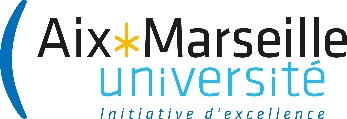 Composante/UFR/Service : Contact : Adresse : Tél :Courriel :AVENANTConvention de STAGE SORTANT - FORMATION INITIALEPour Aix-Marseille UniversitéPour le Président et par délégationPour l’organisme d’accueil(nom et signature du représentant légal)Pour l’étudiant stagiaire(nom et signature)